CAMPUS INFORMATION FOR  SUBSTITUTES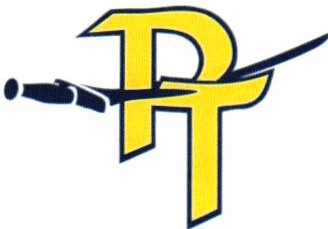 CAMPUSPT PRIMARY (PK -K)Ruthie Walker-Principal rwalker@ptisd.org1808 Silver Falls Rd.SECRETARYEvelyn Nowlin   enowlin@ptisd.org (903) 295-5095HOURS7:15 am-3:20pmBIRCH ELEMENTARY(1ST-4TH)Daniel Stuard-Principal	Katie Montgomery           7:15 am-3:20 pm dstuard@ptisd.org	kmontgomery@ptisd.org815 Birch Dr.	(903) 295-5120PARKWAY ELEMENTARY(1st-4th)Melanie Keoun-Principal	Stephanie Ziegelbauer    7:15 am-3:20 pm mkeoun@ptisd.org	sgraham@ptisd.org601 PT Parkway (903) 295-5151PT MIDDLE SCHOOL(5th-6th)Mickey White-Principal mwhite@ptisd.org600 PT Parkway(903) 295-5160                                            8:00 am-4pmJoJean Arnett     jarnett@ptisd.orgCAMPUSPT JUNIOR HIGH(7th-8th)Lisa Sawyer-Principal lsawyer@ptisd.org 2100 NW Loop 281(903) 295-5081PT HIGH SCHOOL(9th-12th)Cleo Wadley-Principal cwadley@ptisd.org  900 Northwest Dr.                          (903) 295-5031SECRETARYSheri Kirchhoff skirchhoff@ptisd.org  Karen Wall kwall1@ptisd.orgHOURS8am-4pm8 am-4 pmPT EXCEL HS- Excellence Compelling Extraordinary Learners (9th-12th) Caci Brinkley-Principal	               LaTosha Anaya	             8 am - 4 pm cbrinkley@ptisd.org	                        lanaya@ptisd.org900 Northwest Dr.(903) 295-6753PAC.E. Campus-Pirate Alternative to Continuing Education (Alternative Education)Shalonda Adams sadams@ptisd.org 1701 Pine Tree Rd (903) 295-5130Jazmin Merriman jmerriman@ptisd.org7th-12th7:15 am-3 pm   6th & below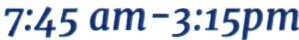 Primary &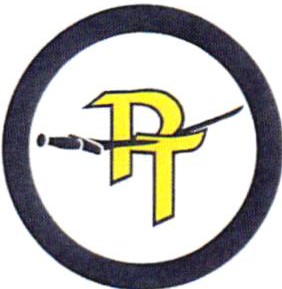 PINE TREE ISD SCHOOL LOCATORReel RoGilmer Road903-295-5000PTISD.org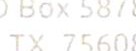 Birch ElementaryA	/C	EA ..Birch Drive	 	>Junior HighH	0I	IllPine TreeWLoop281Silver Falls RoadRoadW Fairmont Street --- -	W Loop281NorthwestDrive	HG Mosley Parkway7_flrr====:::::::::::!-lEnterpriseStreet	 	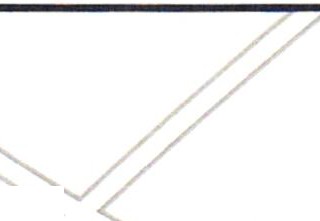 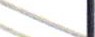 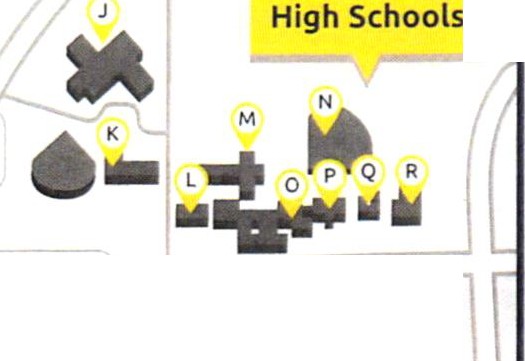 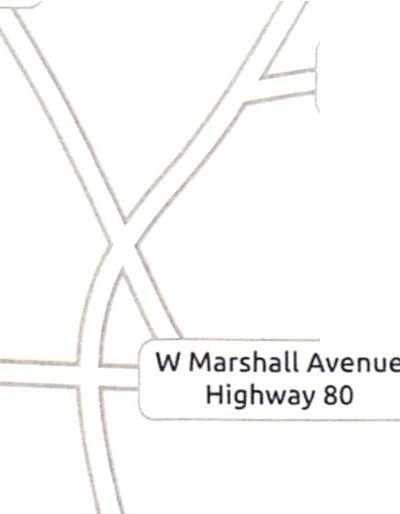 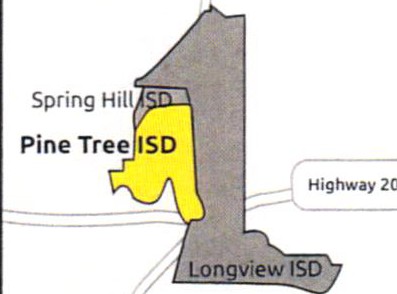 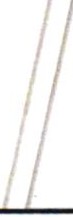 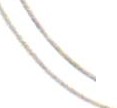 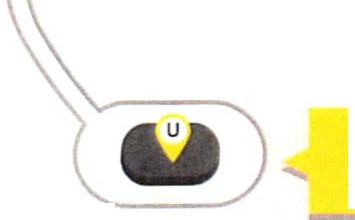 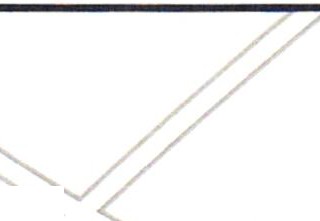 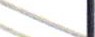 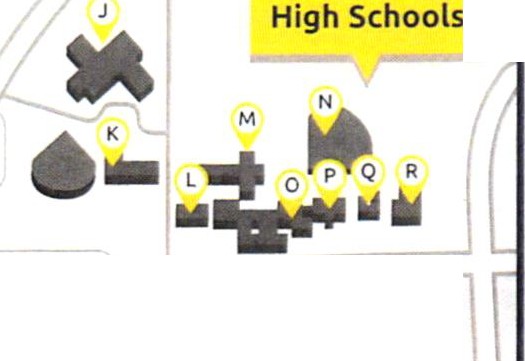 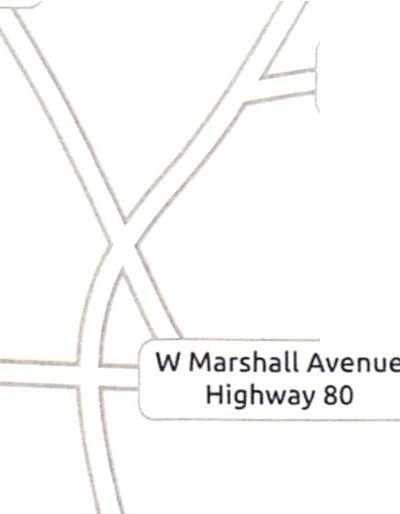 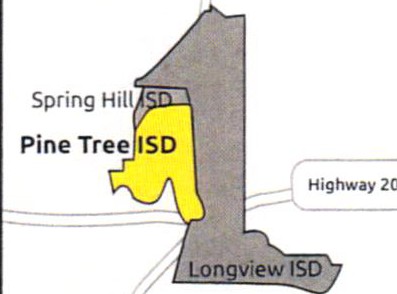 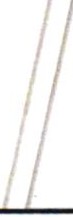 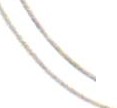 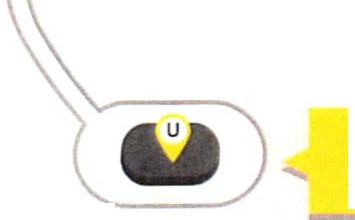 Parkway Elementary& Middle Schools	[	T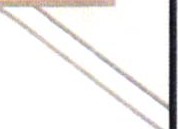 I	IPirate Stadium